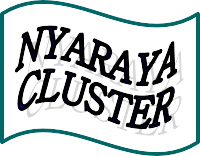 			Nyaraya Cluster ExaminationKenya Certificate of Secondary Education2023 Form Four Evaluation Programme448/2	ELECTRICITY                Paper 2JULY/AUGUST 2023Name……………………………………………… index no………….……………..               School…....................................................................candidate’s signature…………………                                                                                       Date……………448/2ELECTRICITYPAPER 2PRACTICALTime: 2 ½ hoursInstructions to candidatesThere are five exercises in this paperCandidates are allowed 30 minutes for each exerciseAt each station, candidates are not allowed to either review the previous stations work or read instructions for the other stationAll dimensions are millimeters unless otherwise stated.EXERCISE 1Using the components, materials and equipment provided, connect the circuit as shown (5mks)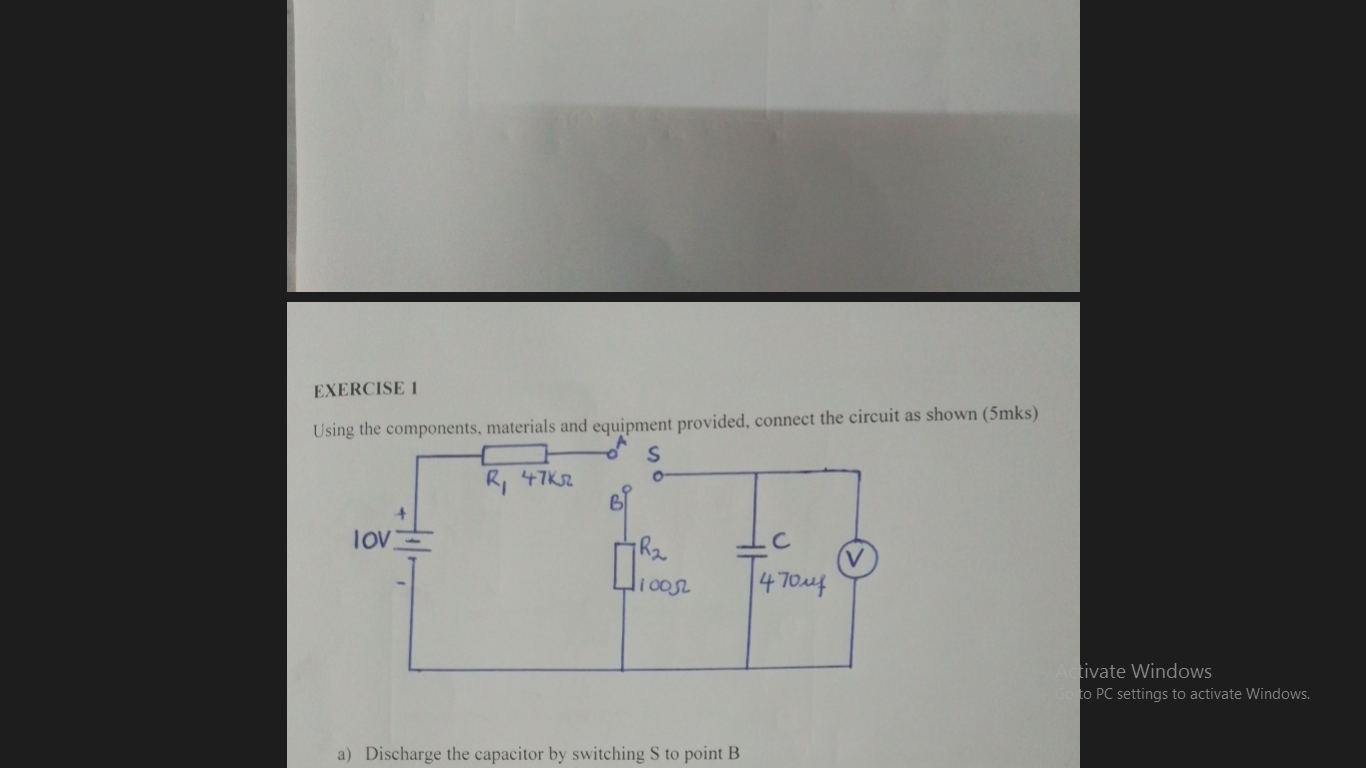 Discharge the capacitor by switching S to point BSwitch S to point A.Record in table 1 the time it takes the voltage across the capacitor to reach 6.3VRepeat steps ( a) and (b) for the other voltage values given in table 1 	      (2 ½ mks)Replace the 470µf capacitor with a 100µf capacitor and repeat steps (a) and (c) (2½ mks)On the graph paper provided below, plot a graph of voltage versus time for 470µf capacitor. Use the same axis to draw the graph of the 100µf capacitor	       (9mks)Compare the curve for 470µf and 100µf capacitor and make appropriate comments (1mk)EXERCISE 2Using the given equipment and components, connect the circuit shown in the figure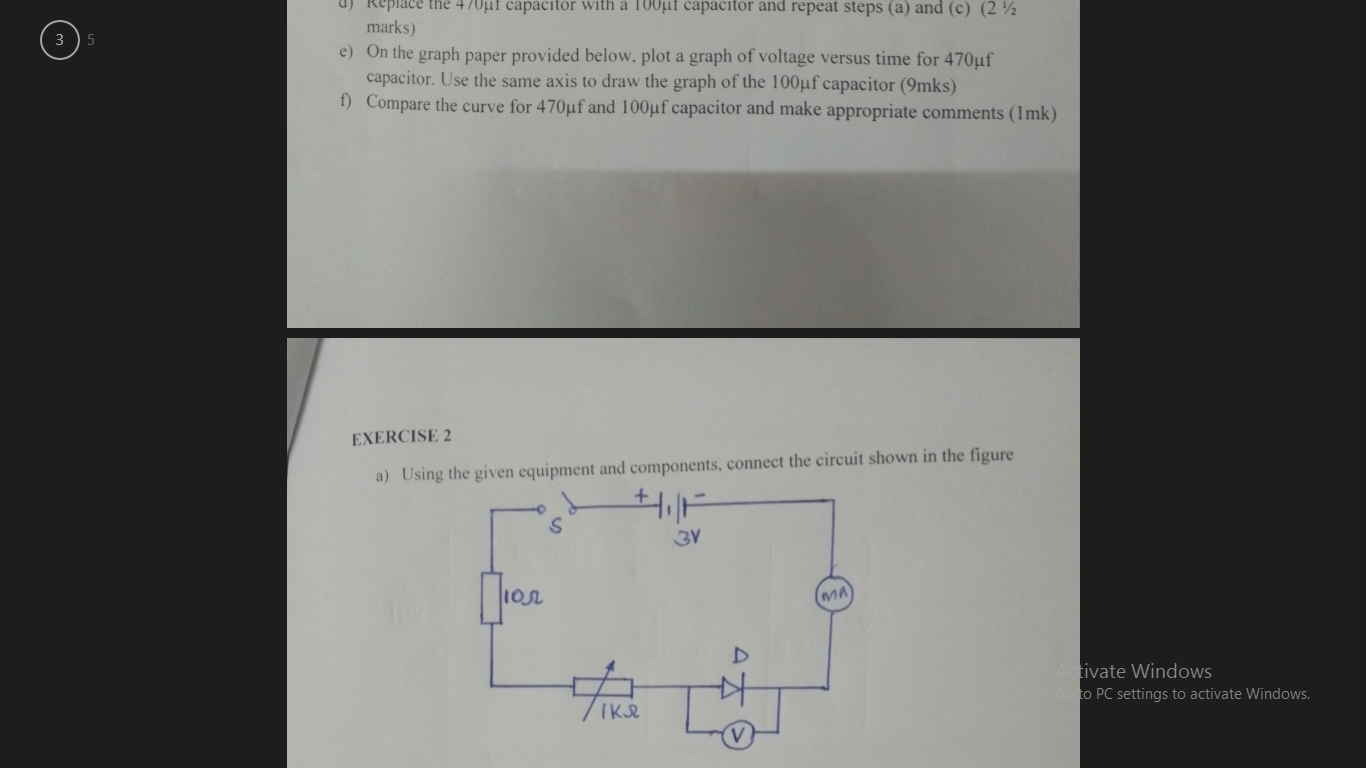 Let the examiner check your work 						    (3½ mks)Close switch SAdjust the potentiometer to obtain the values given in table 2. In each case measure and record the corresponding currents Using the values in the table plot a graph of current voltage 		      (6½ mks)EXERCISE 3Using the components materials and equipment provided connect the circuit as shown (6mks)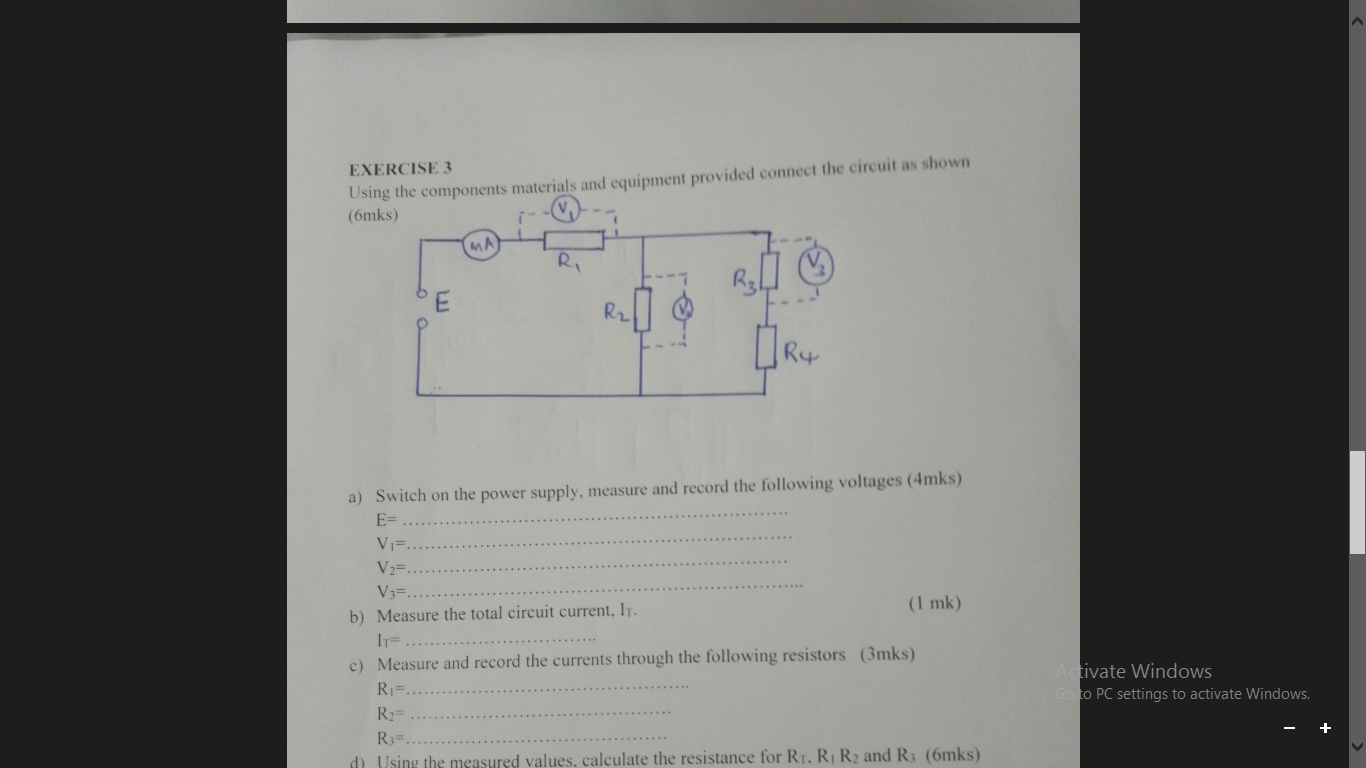 Switch on the power supply, measure and record the following voltages 	(4mks)E= ……………………………………………………….V1=……………………………………………………….V2=………………………………………………………V3=………………………………………………………...Measure the total circuit current, IT.                                                          	(1 mk)IT= …………………………..Measure and record the currents through the following resistors  		(3mks)R1=………………………………………..R2= …………………………………….R3=…………………………………….Using the measured values, calculate the resistance for RT, R1 R2 and R3  	 (6mks)……………………………………………………………………………………………………………………………………………………………………………………………………………………………………………………………………………………………………………………………………………………………………………………………………………………………………………………………………  EXERCISE 4 Use tools, equipment and materials provided to make the sheet metal bracket shown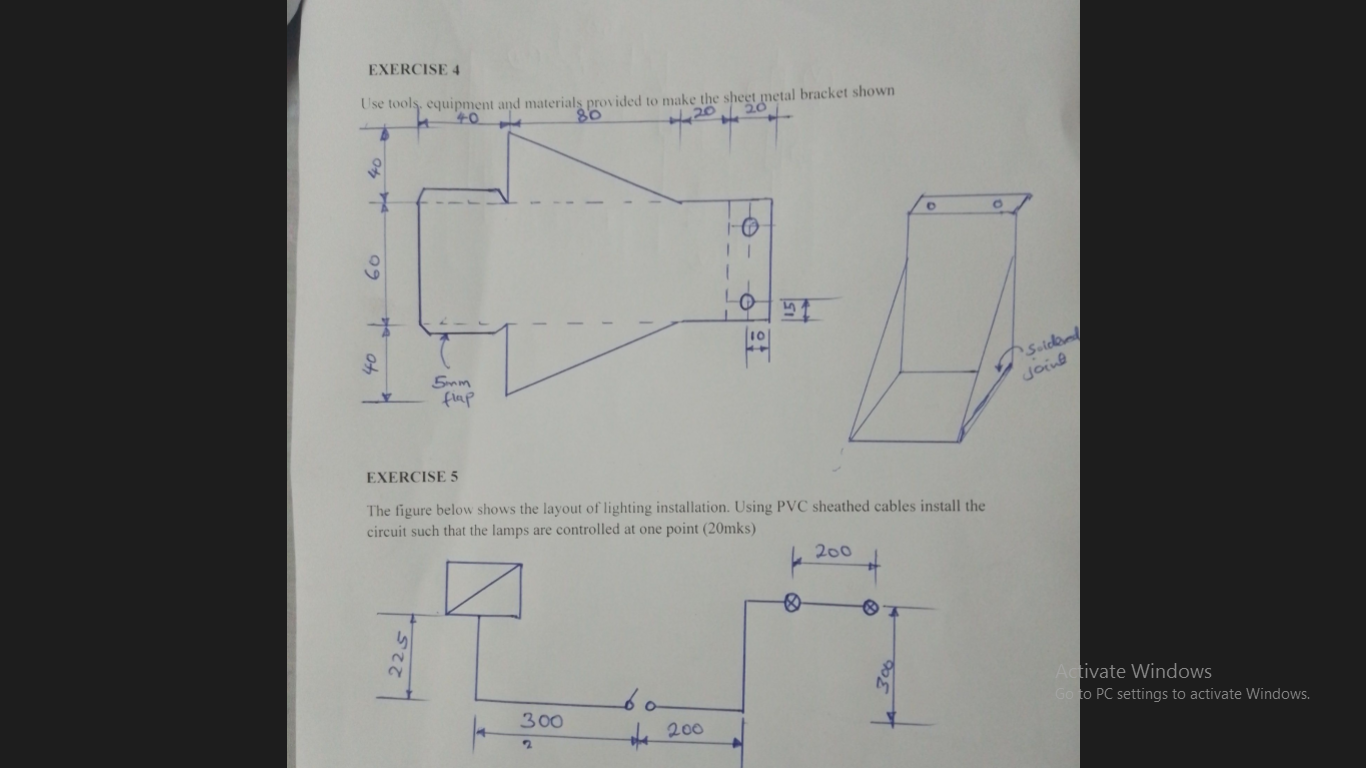 EXERCISE 5The figure below shows the layout of lighting installation. Using PVC sheathed cables install the circuit such that the lamps are controlled at one point 				       (20mks)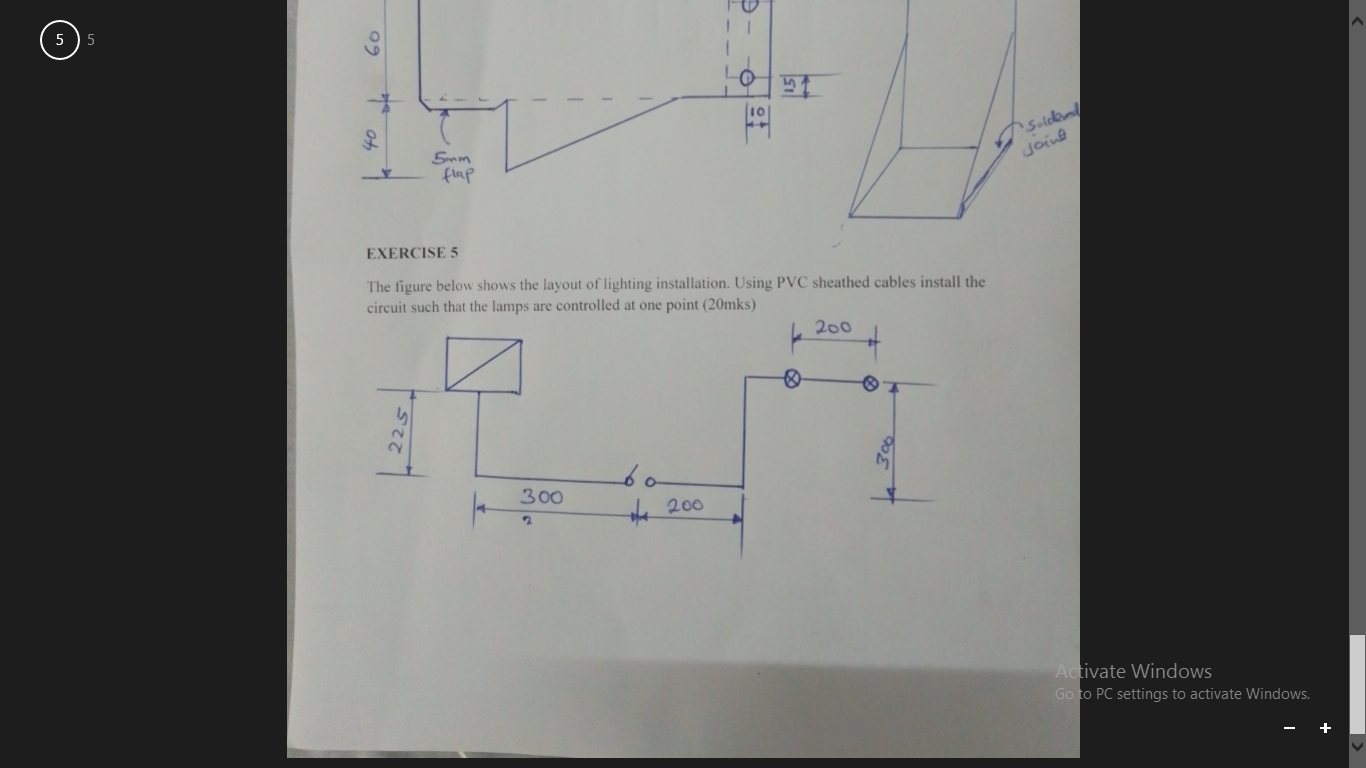 Voltage (V)06.38.79.59.89.9Time(s)for 470µfTime(s) for 100µfVoltage (v)Current(mA)0.20.50.60.70.8